What’s the BIG deal?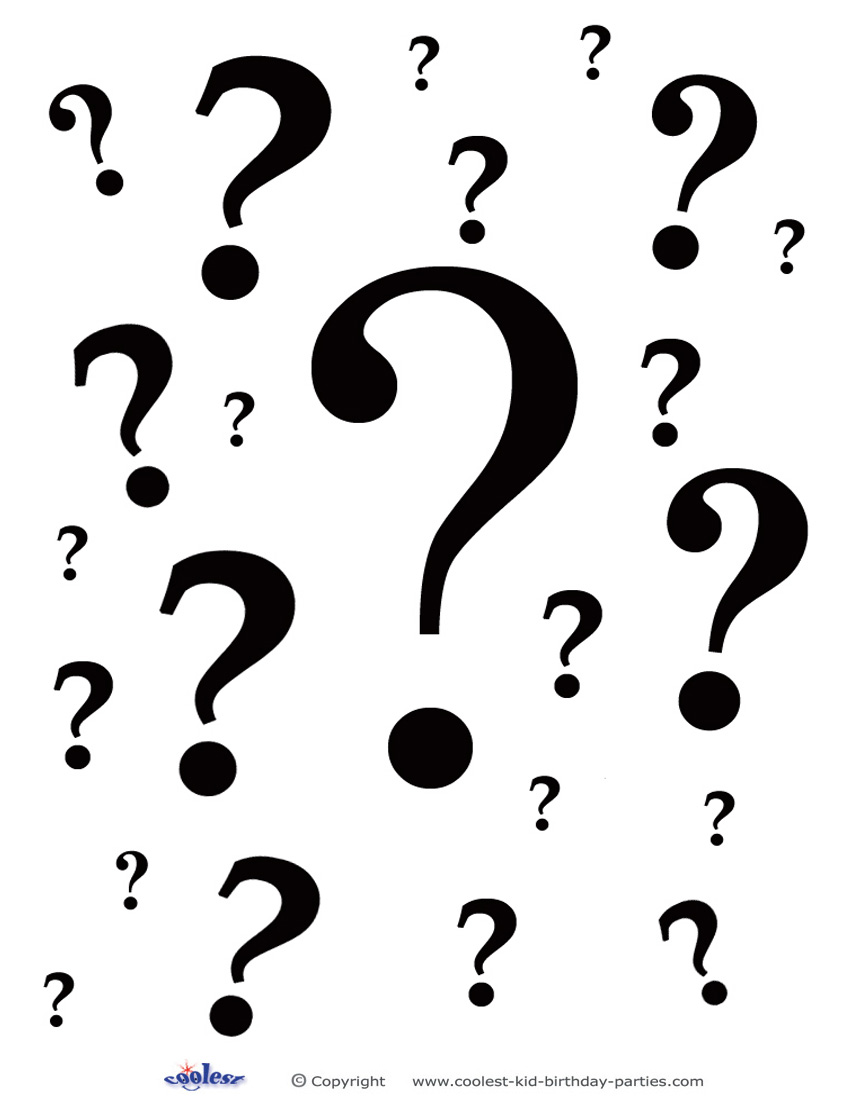 The universe is 13 billion years old and the earth is probably between 4 and 5 billion years old. However, modern humans are relatively new to the planet.World History is a field of study concerned with global processes and patterns of humanity over time. World History both integrates the experiences of people all over the world and highlights the differences among them.Archaeologists construct accounts of the past from artifacts left behind by early humans.The story of pre-history can be found in clues from a wide origin of sources from traces of DNA to murals in Ice Age caves.The questions of archaeologists and historians ask of these artifacts shapes our understanding of the past.Collaboration between archaeologist and historians allow us to study a past with no textual evidence 